1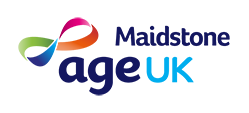 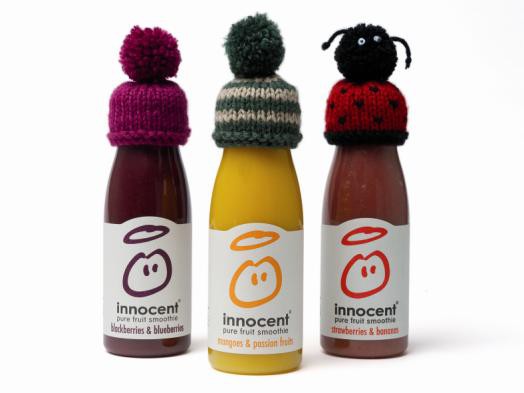 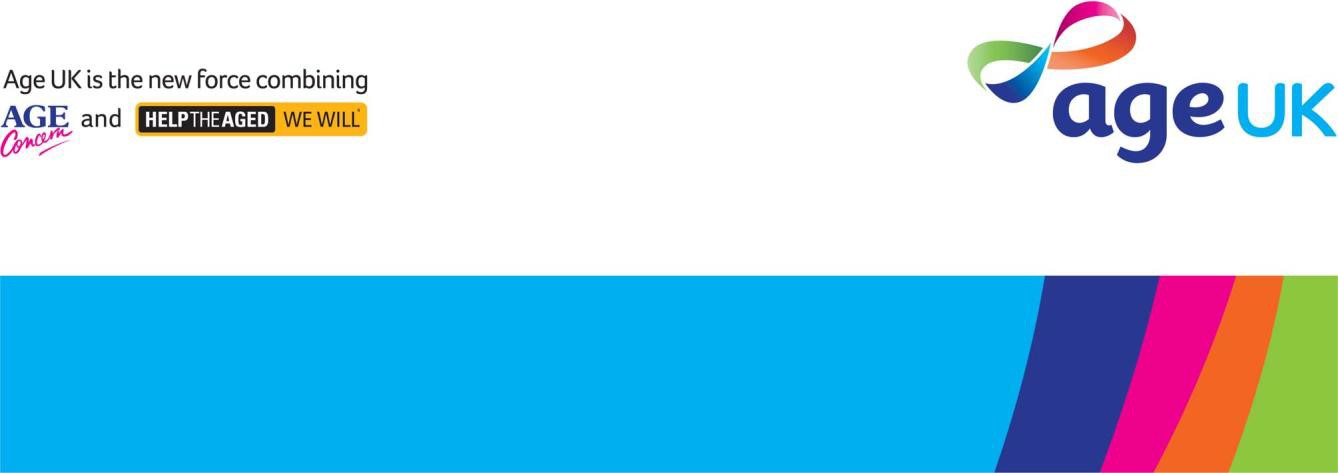 Contact name……………………………………………………………..…………………………….Address…………………………………………………………………………………………..………………………………………………………………………………………………………………………………………………………………………………………………………………………………… Number of knitted hats enclosed…………………………………………………………………….. Why did you decide to take part in the Big Knit?........................................................................………………………………………………………………………………………………………….. How did you hear about the Big Knit?.....................................................………………………… Anything else you would like to tell us?......................................................................................…………………………………………………………………………………………………………………………………………………………………………………………………………………………………………………………………………………………………………………………………………………………………………………………………………………………………………………………………………………………………………………………………………………………………